FICHA DE SOLICITAÇÃO DE 2ª VIA DE CREDENCIAL - 2017DelegaçãoVimos pelo presente solicitar a 2ª via da credencial do integrante de minha delegação, cientes do estabelecido no Regulamento Geral – ARTIGO 27º – Parágrafo Quinto.PARA ALUNO-ATLETANOMEINSTITUIÇÃO DE ENSINOMODALIDADEGÊNEROPARA TÉCNICONOMEINSTITUIÇÃO DE ENSINOMODALIDADEGÊNEROPARA DIRIGENTENOMEFUNÇÃOLocal e data ____________________, ____/____/2017.__________________________________Nome e Rubrica do Chefe de DelegaçãoNÃO PREENCHER - PARA USO EXCLUSIVO DO COMITÊ ORGANIZADORDATA DE RECEBIMENTO: ___/___/2017.	HORÁRIO: _____:_____ horasRECEBIDO POR (NOME):________________________________________________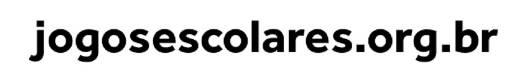 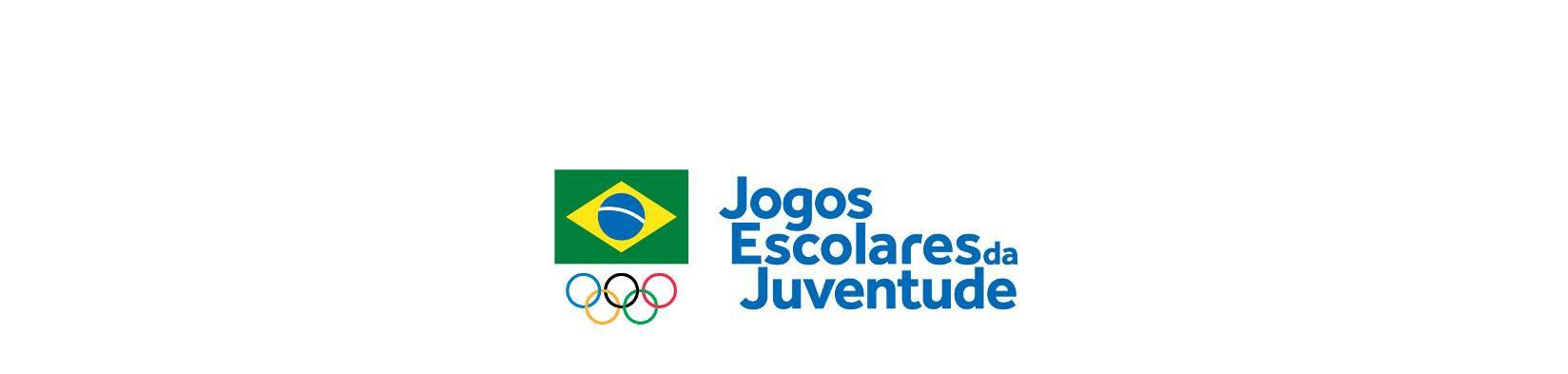 